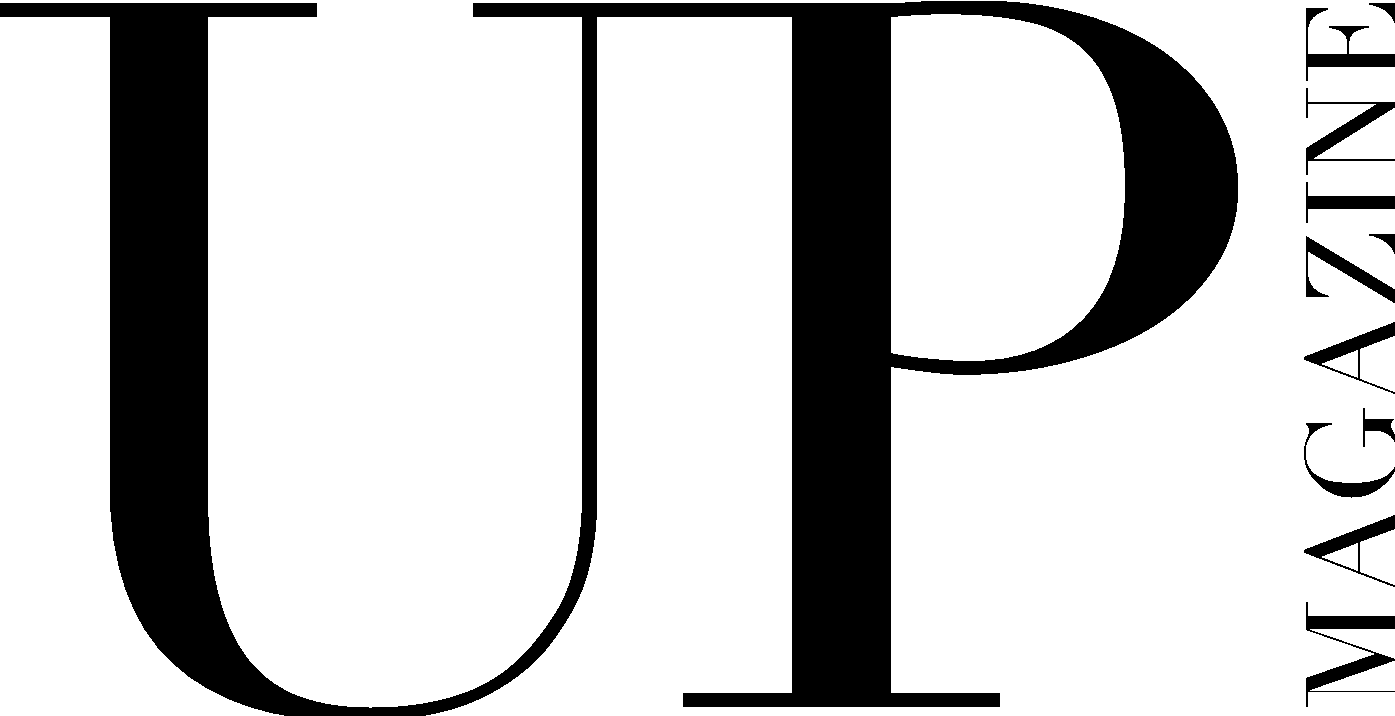 PRINT PHOTOGRAPHER APPLICATIONUP Magazine is Miami University’s student-run fashion and lifestyle publication inspiring style and authenticity. UP Magazine is seeking talented, creative, committed, and driven student photographers who are excited to be part of a collaborative and contemporary team.The Print Photographer of UP Magazine is responsible for collaborating with Print Stylists, Makeup Artists, Hair Stylists, and Staff Writers to conceptualize and capture beautiful, unique images that will be published in UP Magazine’s print issues. The Print Photographer is expected to create photos that align and accurately represent UP’s brand and the unique theme of each issue. The Print Photographer will shoot at least one article or editorial for each of the two issues published each year. *Please note that UP offers another photography position as a Digital Photographer. This position is separate from the Print Photography position, a part of a separate team, and requires a separate application. You may apply for both photography positions. To find more information about what it means to be a Digital Photographer at UP and to apply please locate the Digital Photographer Application.Name: 	Email: Year: Phone: Website:Instagram:Major(s):Minor(s):Current on-campus involvement: Why do you want to be a part of UP Magazine? How much time can you commit to this position a week?Are you applying to any other positions?What is your experience with photography?How would you describe your photography style?What are your photography strengths and weaknesses?What is your experience with editing programs (Adobe Photoshop, Lightroom, VSCO…)?Where do you find inspiration (publications, social media accounts, influencers, etc.)?Please attach 5-10 examples of your best photos:Anything else you would like to share:For any urgent questions or concerns, please email bensontg@miamioh.edu 